Publicado en Tres Cantos, Madrid el 24/05/2021 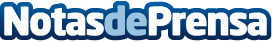 El Ayuntamiento de Medinaceli da un paso más para proteger a sus vecinos de contagiosBajo el epígrafe #MedinaceliTeCuida se celebró este fin de semana, un evento de labor social, acogido en el Palacio Ducal de Medinaceli y organizado por el Ayuntamiento de Medinaceli en colaboración con la empresa Max2ProtectDatos de contacto:Sahara Orozco656784784Nota de prensa publicada en: https://www.notasdeprensa.es/el-ayuntamiento-de-medinaceli-da-un-paso-mas Categorias: Industria Farmacéutica Sociedad Castilla y León Eventos Solidaridad y cooperación http://www.notasdeprensa.es